Philippians 4:10-23 — Giving And Receiving For The Gospel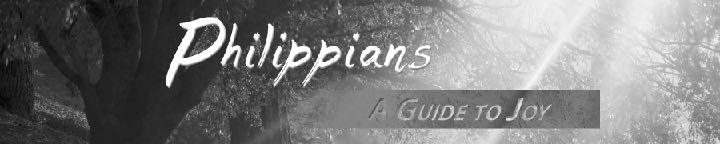 August 9, 2020What do I need to know about giving and receiving for the gospel?False God’s are takers. The true God is a giver.The churches in Macedonia, where Philippi was located, were model givers.We should express gratitude when God provides for our needs.I rejoiced in the Lord greatly that now at length you have revived your concern for me. You were indeed concerned for me, but you had no opportunity. 
Philippians 4:10 (ESV)We should express our gratitude to generous people.We should express our gratitude to our generous God.We need to learn contentment with what God provides.Not that I am speaking of being in need, for I have learned in whatever situation I am to be content. I know how to be brought low, and I know how to abound. In any and every circumstance, I have learned the secret of facing plenty and hunger, abundance and need. Philippians 4:11–12 (ESV)Some of you better get ready to drive around in neighborhoods, you never though you would be able to afford to live. Some of you better go down to that Lexus and Mercedes dealership, and just sit down in one of those things with all that leather all over it, and when they say, ‘What are you doing?’ just say, ‘Well, I’m just feeling out what my Father is going to give me.” - Rod Parsley, televangelistSee, there are some people that believe not in prosperity. They don’t want to hear about that God is a God who wants to put money in your hand. Well, you need to hear about money because you ain’t gonna have no love, and joy, and peace until you get some money. - Creflo Dollar, televangelistContentment is not connected to our circumstances.He who loves money will not be satisfied with money,… Ecclesiastes 5:10 (ESV)But those who desire to be rich fall into temptation, into a snare, into many senseless and harmful desires that plunge people into ruin and destruction. For the love of money is a root of all kinds of evils. It is through this craving that some have wandered away from the faith and pierced themselves with many pangs. 1 Timothy 6:9–10 (ESV)Contentment comes from our relationship with Jesus.I can do all things through him who strengthens me. Philippians 4:13 (ESV)Keep your life free from love of money, and be content with what you have, for he has said, “I will never leave you nor forsake you. Hebrews 13:5 (ESV)But he said to me, “My grace is sufficient for you, for my power is made perfect in weakness.” Therefore I will boast all the more gladly of my weaknesses, so that the power of Christ may rest upon me. For the sake of Christ, then, I am content with weaknesses, insults, hardships, persecutions, and calamities. For when I am weak, then I am strong. 
2 Corinthians 12:9–10 (ESV)Giving to the gospel is partnering to share the gospel.Yet it was kind of you to share my trouble. And you Philippians yourselves know that in the beginning of the gospel, when I left Macedonia, no church entered into partnership with me in giving and receiving, except you only. Even in Thessalonica you sent me help for my needs once and again. Philippians 4:14–16 (ESV)Giving rewards the giver.Not that I seek the gift, but I seek the fruit that increases to your credit. 
Philippians 4:17 (ESV)God rewards givers in this life.One gives freely, yet grows all the richer; another withholds what he should give, and only suffers want. Whoever brings blessing will be enriched, and one who waters will himself be watered. Proverbs 11:24–25 (ESV)The generous will themselves be blessed, for they share their food with the poor. Proverbs 22:9 (NIV)Give, and it will be given to you. Good measure, pressed down, shaken together, running over, will be put into your lap. For with the measure you use it will be measured back to you. Luke 6:38 (ESV)The point is this: whoever sows sparingly will also reap sparingly, and whoever sows bountifully will also reap bountifully. 2 Corinthians 9:6 (ESV)God rewards givers in the next life.Do not lay up for yourselves treasures on earth, where moth and rust destroy and where thieves break in and steal, but lay up for yourselves treasures in heaven, where neither moth nor rust destroys and where thieves do not break in and steal… You can not serve God and money. Matthew 6:19–20, 24 (ESV)As for the rich in this present age, charge them not to be haughty, nor to set their hopes on the uncertainty of riches, but on God, who richly provides us with everything to enjoy. They are to do good, to be rich in good works, to be generous and ready to share, thus storing up treasure for themselves as a good foundation for the future, so that they may take hold of that which is truly life. 1 Timothy 6:17–19 (ESV)Giving is an act of worship that pleases God.I have received full payment, and more. I am well supplied, having received from Epaphroditus the gifts you sent, a fragrant offering, a sacrifice acceptable and pleasing to God. Philippians 4:18 (ESV)We watch our words to please God with our language.Let no corrupting talk come out of your mouths, but only such as is good for building up, as fits the occasion, that it may give grace to those who hear. Ephesians 4:29 (ESV)We watch our sexuality to please God with our body and mind.For this is the will of God, your sanctification: that you abstain from sexual immorality; that each one of you know how to control his own body in holiness and honor, 1 Thessalonians 4:3–4 (ESV)We give to the gospel to please God with our wallet.Giving is an act of faith because it involves trusting God to provide for our needs.And my God will supply every need of yours according to his riches in glory in Christ Jesus. To our God and Father be glory forever and ever. Amen. Philippians 4:19–20 (ESV)And God is able to make all grace abound to you, so that having all sufficiency in all things at all times, you may abound in every good work. 
2 Corinthians 9:8 (ESV)Giving for the gospel grows God’s kingdom in ways we couldn’t accomplish and wouldn’t expect.Greet every saint in Christ Jesus. The brothers who are with me greet you. All the saints greet you, especially those of Caesar’s household. The grace of the Lord Jesus Christ be with your spirit. Philippians 4:21–23 (ESV)ConclusionLife Group QuestionsWhat stuck out to you in the message? What is one thing you will apply?Read Philippians 4:11-13. What is Christian contentment? How do we get it?Read Philippians 4:13. This verse is often misapplied. How do people misuse this verse? What is the right way to apply this verse?Read Romans 8:28-29. How do these verses relate to finding contentment in every circumstance we face?Read Philippians 4:10-13 and Philippians 2:14. How do these verses fit together?Read 2 Corinthians 8:1-15; 9:6-15. Who is our example in giving? What do these verses teach us about financial giving for the gospel? How do they reinforce and supplement what Paul teaches in Philippians 4:10-23?